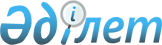 Аудандық мәслихаттың 2017 жылғы 14 желтоқсандағы № 163-VІ "2018-2020 жылдарға арналған аудандық бюджет туралы" шешіміне өзгерістер енгізу туралыАтырау облысы Индер аудандық мәслихатының 2018 жылғы 27 қарашада № 226-VI шешімі. Атырау облысының Әділет департаментінде 2018 жылғы 29 қарашада № 4274 болып тіркелді
      Қазақстан Республикасының 2008 жылғы 4 желтоқсандағы Бюджет кодексінің 109-бабына, "Қазақстан Республикасындағы жергілікті мемлекеттік басқару және өзін-өзі басқару туралы" Қазақстан Республикасының 2001 жылғы 23 қаңтардағы Заңының 6-бабы 1-тармағының 1) тармақшасына сәйкес және аудан әкімдігі ұсынған 2018-2020 жылдарға арналған ауданның бюджетін нақтылау туралы ұсынысын қарап, Индер аудандық мәслихаты ШЕШІМ ҚАБЫЛДАДЫ:
      1. Аудандық мәслихаттың 2017 жылғы 14 желтоқсандағы № 163-VІ "2018-2020 жылдарға арналған аудандық бюджет туралы" шешіміне (нормативтік құқықтық актілерді мемлекеттік тіркеу тізілімінде № 4029 санымен тіркелген, 2018 жылғы 12 қаңтарда Қазақстан Республикасы нормативтік құқықтық актілерінің эталондық бақылау банкінде жарияланған) келесі өзгерістер енгізілсін:
      1-тармақтың 1) тармақшасындағы: 
      "5 973 601" деген сандар "6 070 645" деген сандармен ауыстырылсын;
      "776 378" деген сандар "815 308" деген сандармен ауыстырылсын;
      "22 819" деген сандар "26 867" деген сандармен ауыстырылсын;
      "5 000" деген сандар "7 550" деген сандармен ауыстырылсын;
      "5 169 404" деген сандар "5 220 920" деген сандармен ауыстырылсын;
      1-тармақтың 2) тармақшасындағы:
      "6 007 595" деген сандар "6 100 474" деген сандармен ауыстырылсын;
      9-тармақта:
      "130 156" деген сандар "90 156" деген сандармен ауыстырылсын; 
      "9 543" деген сандар "8 528" деген сандармен ауыстырылсын;
      "12 154" деген сандар "10 551" деген сандармен ауыстырылсын;
      "14 000" деген сандар "2 800" деген сандармен ауыстырылсын;
      "1 726" деген сандар "120 968" деген сандармен ауыстырылсын;
      10-тармақта:
      "25 253" деген сандар "31 424" деген сандармен ауыстырылсын;
      11-тармақта:
      "156 471" деген сандар "138 869" деген сандармен ауыстырылсын;
      "438 259" деген сандар "538 661" деген сандармен ауыстырылсын;
      "20 000" деген сандар "16 166" деген сандармен ауыстырылсын;
      "201 142" деген сандар "198 113" деген сандармен ауыстырылсын;
      "38 295" деген сандар "36 579" деген сандармен ауыстырылсын;
      12-тармақта:
      "4 000" деген сандар "2 688" деген сандармен ауыстырылсын;
      "7 314" деген сандар "7 066" деген сандармен ауыстырылсын;
      "17 062" деген сандар "15 963" деген сандармен ауыстырылсын;
      "3 312" деген сандар "1 111" деген сандармен ауыстырылсын;
      "42 639" деген сандар "42 614" деген сандармен ауыстырылсын;
      "17 127" деген сандар "35 268" деген сандармен ауыстырылсын.
      2. Көрсетілген шешімнің 1-қосымшасы осы шешімнің қосымшасына сәйкес жаңа редакцияда мазмұндалсын.
      3. Осы шешімнің орындалуын бақылау аудандық мәслихаттың экономикалық даму, бюджет, қаржы, шағын және орта кәсіпкерлік, ауыл шаруашылығы мәселелері жөніндегі тұрақты комиссиясына (М. Ілияс) жүктелсін.
      4. Осы шешім 2018 жылдың 1 қаңтарынан бастап қолданысқа енгiзiледi. 2018 жылға арналған аудандық бюджет
					© 2012. Қазақстан Республикасы Әділет министрлігінің «Қазақстан Республикасының Заңнама және құқықтық ақпарат институты» ШЖҚ РМК
				
      Аудандық мәслихаттың кезектен тыс
ХХVІІІ сессиясының төрағасы

О. Ділмұқашева

      Аудандық мәслихат хатшысы

Б. Сапаров
Аудандық мәслихаттың 2018 жылғы
27 қарашадағы кезектен тыс ХХVІІІ
сессиясының № 226-VІ шешiмiне қосымшаАудандық мәслихаттың 2017 жылғы
14 желтоқсандағы кезектен тыс ХХ
сессиясының № 163-VІ шешiмiне 1-қосымша
Санаты
Санаты
Санаты
Санаты
Сомасы,

мың теңге
Сыныбы
Сыныбы
Сыныбы
Сомасы,

мың теңге
Iшкi сыныбы
Iшкi сыныбы
Сомасы,

мың теңге
1
Атауы
Сомасы,

мың теңге
1
2
3
4
5
Түсімдер
6 070 645
1
Салықтық түсiмдер
815 308
01
Табыс салығы
222 657
2
Жеке табыс салығы
222 657
03
Әлеуметтiк салық
202 327
1
Әлеуметтiк салық
202 327
04
Меншiкке салынатын салықтар
374 686
1
Мүлікке салынатын салықтар 
371 694
3
Жер салығы
2 492
5
Бірыңғай жер салығы 
500
05
Тауарларға, жұмыстарға және қызметтерге салынатын ішкі салықтар
8 341
2
Акциздер
2 600
3
Табиғи және басқа да ресурстарды пайдаланғаны үшін түсетін түсімдер
2 400
4
Кәсіпкерлік және кәсіби қызметті жүргізгені үшін алынатын алымдар
3 341
07
Басқа да салықтар
1 154
1
Басқа да салықтар
1 154
08
Заңдық маңызы бар әрекеттерді жасағаны және (немесе) оған уәкілеттігі бар мемлекеттік органдар немесе лауазымды адамдар құжаттар бергені үшін алынатын міндетті төлемдер
6 143
1
Мемлекеттік баж 
6 143
2
Салықтық емес түсімдер
26 867
01
Мемлекеттік меншіктен түсетін кірістер
24 867 
5
Мемлекеттік меншігіндегі мүлікті жалға беруден түсетін кірістер
24 851
7
Мемлекеттік бюджеттен берілген кредиттер бойынша сыйақылар
16
06
Басқа да салықтық емес түсімдер
2 000
1
Басқа да салықтық емес түсімдер
2 000
3
Негізгі капиталды сатудан түсетін түсімдер 
7 550
03
Жерді және материалдық емес активтерді сату
7 550
1
Жерді сату
4 743
2
Материалдық емес активтерді сату
2 807
4
Трансферттердің түсімдері 
5 220 920 
02
Мемлекеттік басқарудың жоғары тұрған органдарынан түсетін трансферттер 
5 220 920
2
Облыстық бюджеттен түсетін трансферттер 
5 220 920
Функционалдық топ
Функционалдық топ
Функционалдық топ
Функционалдық топ
Функционалдық топ
Сомасы,

мың теңге
Кiшi функция
Кiшi функция
Кiшi функция
Кiшi функция
Сомасы,

мың теңге
Бюджеттiк бағдарламалардың әкiмшiсi
Бюджеттiк бағдарламалардың әкiмшiсi
Бюджеттiк бағдарламалардың әкiмшiсi
Сомасы,

мың теңге
Бағдарлама
Бағдарлама
Сомасы,

мың теңге
Атауы
Сомасы,

мың теңге
1
2
3
4
5
6
Шығындар
6 100 474
1
Жалпы сипаттағы мемлекеттiк қызметтер 
302 773
1
Мемлекеттiк басқарудың жалпы функцияларын орындайтын өкілді атқарушы және басқа органдар 
140 605
112
Аудан (облыстық маңызы бар қала) мәслихатының аппараты
20 364
001
Аудан (облыстық маңызы бар қала) мәслихатының қызметiн қамтамасыз ету жөніндегі қызметтер
19 159
003
Мемлекеттік органның күрделі шығыстары
1 205
122
Аудан (облыстық маңызы бар қала) әкiмінің аппараты
78 693
001
Аудан (облыстық маңызы бар қала) әкiмінің қызметін қамтамасыз ету жөніндегі қызметтер
77 013
003
Мемлекеттік органның күрделі шығыстары
1 680
123
Қаладағы аудан, аудандық маңызы бар қала, кент, ауыл, ауылдық округ әкімінің аппараты
41 548
001
Қаладағы аудан, аудандық маңызы бар қаланың, кент, ауыл, ауылдық округ әкімінің қызметін қамтамасыз ету жөніндегі қызметтер
19 548
032
Ведомстволық бағыныстағы мемлекеттік мекемелер мен ұйымдардың күрделі шығыстары
22 000
2
Қаржылық қызмет
1 186
459
Ауданның (облыстық маңызы бар қаланың) экономика және қаржы бөлімі
1 186
003
Салық салу мақсатында мүлікті бағалауды жүргізу
796
010
Жекешелендіру, коммуналдық меншікті басқару, жекешелендіруден кейінгі қызмет және осыған байланысты дауларды реттеу
390
9
Жалпы сипаттағы өзге де мемлекеттiк қызметтер
160 982
459
Ауданның (облыстық маңызы бар қаланың) экономика және қаржы бөлімі
29 006
001
Ауданның (облыстық маңызы бар қаланың) экономикалық саясаттың қалыптастыру мен дамыту, мемлекеттік жоспарлау, бюджеттік атқару және коммуналдық меншігін басқару саласындағы мемлекеттік саясатты іске асыру жөніндегі қызметтер
27 902
015
Мемлекеттік органның күрделі шығыстары
1 104
482
Ауданның (облыстық маңызы бар қаланың) кәсіпкерлік және туризм бөлімі
9 522
001
Жергілікті деңгейде кәсіпкерлікті және туризмді дамыту саласындағы мемлекеттік саясатты іске асыру жөніндегі қызметтер
9 522
492
Ауданның (облыстық маңызы бар қаланың) тұрғын үй-коммуналдық шаруашылығы, жолаушылар көлігі, автомобиль жолдары және тұрғын үй инспекциясы бөлімі
95 629
001
Жергілікті деңгейде тұрғын үй-коммуналдық шаруашылық, жолаушылар көлігі, автомобиль жолдары және тұрғын үй инспекциясы саласындағы мемлекеттік саясатты іске асыру жөніндегі қызметтер
31 039
113
Жергілікті бюджеттерден берілетін ағымдағы трансферттер
64 590
801
Ауданның (облыстық маңызы бар қаланың) жұмыспен қамту, әлеуметтік бағдарламалар және азаматтық хал актілерін тіркеу бөлімі
26 825
001
Жергілікті деңгейде жұмыспен қамту, әлеуметтік бағдарламалар және азаматтық хал актілерін тіркеу саласындағы мемлекеттік саясатты іске асыру жөніндегі қызметтер
26 825
2
Қорғаныс
9 923
1
Әскери мұқтаждар
7 423 
122
Аудан (облыстық маңызы бар қала) әкімінің аппараты
7 423
005
Жалпыға бірдей әскери міндетті атқару шеңберіндегі іс-шаралар
7 423
2
Төтенше жағдайлар жөнiндегi жұмыстарды ұйымдастыру
2 500
122
Аудан (облыстық маңызы бар қала) әкімінің аппараты
2 500
006
Аудан (облыстық маңызы бар қала) ауқымындағы төтенше жағдайлардың алдын алу және оларды жою
862
007
Аудандық (қалалық) ауқымдағы дала өрттерінің, сондай-ақ мемлекеттік өртке қарсы қызмет органдары құрылмаған елдi мекендерде өрттердің алдын алу және оларды сөндіру жөніндегі іс-шаралар
1 638
4
Бiлiм беру
2 844 051
1
Мектепке дейінгі тәрбие және оқыту
37 657 
123
Қаладағы аудан, аудандық маңызы бар қала, кент, ауыл, ауылдық округ әкімінің аппараты
800
004
Мектепке дейінгі тәрбие мен оқыту ұйымдарының қызметін қамтамасыз ету
800
464
Ауданның (облыстық маңызы бар қаланың) білім бөлімі
26 457
040
Мектепке дейінгі білім беру ұйымдарында мемлекеттік білім беру тапсырысын іске асыруға
26 457
472
Ауданның (облыстық маңызы бар қаланың) құрылыс, сәулет және қала құрылысы бөлімі
10 400
037
Мектепке дейінгі тәрбие және оқыту объектілерін салу және реконструкциялау
10 400
2
Бастауыш, негiзгi орта және жалпы орта бiлiм беру
2 408 435
464
Ауданның (облыстық маңызы бар қаланың) білім бөлімі
2 325 717
003
Жалпы білім беру
2 171 192 
006
Балаларға қосымша білім беру
154 525
465
Ауданның (облыстық маңызы бар қаланың) дене шынықтыру және спорт бөлімі
76 455
017
Балалар мен жасөспірімдерге спорт бойынша қосымша білім беру
76 455
472
Ауданның (облыстық маңызы бар қаланың) құрылыс, сәулет және қала құрылысы бөлімі
6 263
022
Бастауыш, негізгі орта және жалпы орта білім беру объектілерін салу және реконструкциялау
6 263
9
Білім беру саласындағы өзге де қызметтер
397 959
464
Ауданның (облыстық маңызы бар қаланың) білім бөлімі
397 959
001
Жергілікті деңгейде білім беру саласындағы мемлекеттік саясатты іске асыру жөніндегі қызметтер
17 958
005
Ауданның (облыстық маңызы бар қаланың) мемлекеттік білім беру мекемелер үшін оқулықтар мен оқу-әдiстемелiк кешендерді сатып алу және жеткізу
116 282
015
Жетім баланы (жетім балаларды) және ата-аналарының қамқорынсыз қалған баланы (балаларды) күтіп-ұстауға қамқоршыларға (қорғаншыларға) ай сайынға ақшалай қаражат төлемі
6 007
029
Балалар мен жасөспірімдердің психикалық денсаулығын зерттеу және халыққа психологиялық-медициналық-педагогикалық консультациялық көмек көрсету
16 887
067
Ведомстволық бағыныстағы мемлекеттік мекемелер мен ұйымдардың күрделі шығыстары
160 825
113
Жергілікті бюджеттерден берілетін ағымдағы трансферттер
80 000
6
Әлеуметтiк көмек және әлеуметтiк қамсыздандыру
363 725
1
Әлеуметтiк қамсыздандыру
92 458
464
Ауданның (облыстық маңызы бар қаланың) білім бөлімі
2 302
030
Патронат тәрбиешілерге берілген баланы (балаларды) асырап бағу
2 302
801
Ауданның (облыстық маңызы бар қаланың) жұмыспен қамту, әлеуметтік бағдарламалар және азаматтық хал актілерін тіркеу бөлімі
90 156
010
Мемлекеттік атаулы әлеуметтік көмек
90 156
2
Әлеуметтiк көмек 
259 427
123
Қаладағы аудан, аудандық маңызы бар қала, кент, ауыл , ауылдық округ әкімінің аппараты
2 241
003
Мұқтаж азаматтарға үйiнде әлеуметтiк көмек көрсету
2 241
801
Ауданның (облыстық маңызы бар қаланың) жұмыспен қамту, әлеуметтік бағдарламалар және азаматтық хал актілерін тіркеу бөлімі
257 186
004
Жұмыспен қамту бағдарламасы
136 272
006
Ауылдық жерлерде тұратын денсаулық сақтау, білім беру, әлеуметтік қамтамасыз ету, мәдениет, спорт және ветеринар мамандарына отын сатып алуға Қазақстан Республикасының заңнамасына сәйкес әлеуметтік көмек көрсету
5 120
007
Тұрғын үйге көмек көрсету
5 222
009
Үйден тәрбиеленіп оқытылатын мүгедек балаларды материалдық қамтамасыз ету
800
011
Жергiлiктi өкілетті органдардың шешiмі бойынша мұқтаж азаматтардың жекелеген топтарына әлеуметтік көмек
48 491
015
Зейнеткерлер мен мүгедектерге әлеуметтiк қызмет көрсету аумақтық орталығы
12 263
017
Оңалтудың жеке бағдарламасына сәйкес, мұқтаж мүгедектерді міндетті гигиеналық құралдармен қамтамасыз ету, қозғалуға қиындығы бар бірінші топтағы мүгедектерге жеке көмекшінің және есту бойынша мүгедектерге қолмен көрсететін тіл маманының қызметін ұсыну
21 126
023
Жұмыспен қамту орталықтарының қызметін қамтамасыз ету
27 892
9
Әлеуметтiк көмек және әлеуметтiк қамтамасыз ету салаларындағы өзге де қызметтер
11 840
801
Ауданның (облыстық маңызы бар қаланың) жұмыспен қамту, әлеуметтік бағдарламалар және азаматтық хал актілерін тіркеу бөлімі
11 840
018
Жәрдемақыларды және басқа да әлеуметтік төлемдерді есептеу, төлеу мен жеткiзу бойынша қызметтерге ақы төлеу
1 289
050
Қазақстан Республикасында мүгедектердің құқықтарын қамтамасыз ету және өмір сүру сапасын жақсарту жөніндегі 2012-2018 жылдарға арналған іс-шаралар жоспарын іске асыру
10 551
7
Тұрғын үй- коммуналдық шаруашылық
731 732
1
Тұрғын үй шаруашылығы
622 461
492
Ауданның (облыстық маңызы бар қаланың) тұрғын үй-коммуналдық шаруашылығы, жолаушылар көлігі, автомобиль жолдары және тұрғын үй инспекциясы бөлімі
599 000
004
Азаматтардың жекеленген санаттарын тұрғын үймен қамтамасыз ету
599 000
472
Ауданның (облыстық маңызы бар қаланың) құрылыс, сәулет және қала құрылысы бөлімі
23 461
003
Коммуналдық тұрғын үй қорының тұрғын үйін жобалау және (немесе) салу, реконструкциялау
7 466
004
Инженерлік-коммуникациялық инфрақұрылымды жобалау, дамыту және (немесе) жайластыру
10 557
074
Нәтижелі жұмыспен қамтуды және жаппай кәсіпкерлікті дамыту бағдарламасы шеңберінде жетіспейтін инженерлік-коммуникациялық инфрақұрылымды дамыту және/немесе салу
5 438
2
Коммуналдық шаруашылық
109 271 
492
Ауданның (облыстық маңызы бар қаланың) тұрғын үй-коммуналдық шаруашылығы, жолаушылар көлігі, автомобиль жолдары және тұрғын үй инспекциясы бөлімі
73 603
012
Сумен жабдықтау және су бұру жүйесінің жұмыс істеуі 
70 153
026
Ауданның (облыстық маңызы бар қаланың) коммуналдық меншігіндегі жылу желілерін ұйымдастыру
3 450
472
Ауданның (облыстық маңызы бар қаланың) құрылыс, сәулет және қала құрылысы бөлімі
35 668
006
Сумен жабдықтау және су бұру жүйесін дамыту
35 668
8
Мәдениет, спорт, туризм және ақпараттық кеңiстiк
199 461
1
Мәдениет саласындағы қызмет
6 539
123
Қаладағы аудан, аудандық маңызы бар қала, кент, ауыл, ауылдық округ әкімінің аппараты
6 039
006
Жергілікті деңгейде мәдени-демалыс жұмысын қолдау
6 039
455
Ауданның (облыстық маңызы бар қаланың) мәдениет және тілдерді дамыту бөлімі
500
003
Мәдени-демалыс жұмысын қолдау
500
2
Спорт
18 200
465
Ауданның (облыстық маңызы бар қаланың) дене шынықтыру және спорт бөлімі
17 089
001
Жергілікті деңгейде дене шынықтыру және спорт саласындағы мемлекеттік саясатты іске асыру жөніндегі қызметтер
6 816
006
Аудандық (облыстық маңызы бар қалалық) деңгейде спорттық жарыстар өткiзу
1 127
007
Әртүрлi спорт түрлерi бойынша аудан (облыстық маңызы бар қала) құрама командаларының мүшелерiн дайындау және олардың облыстық спорт жарыстарына қатысуы
5 304
032
Ведомстволық бағыныстағы мемлекеттік мекемелерінің және ұйымдарының күрделі шығыстары
3 842
472
Ауданның (облыстық маңызы бар қаланың) құрылыс, сәулет және қала құрылысы бөлімі
1 111
008
Cпорт объектілерін дамыту
1 111
3
Ақпараттық кеңiстiк
54 917
455
Ауданның (облыстық маңызы бар қаланың) мәдениет және тілдерді дамыту бөлімі
48 917
006
Аудандық (қалалық) кiтапханалардың жұмыс iстеуi
48 917
456
Ауданның (облыстық маңызы бар қаланың) ішкі саясат бөлімі
6 000
002
Мемлекеттік ақпараттық саясат жүргізу жөніндегі қызметтер
6 000
9
Мәдениет, спорт, туризм және ақпараттық кеңiстiктi ұйымдастыру жөнiндегi өзге де қызметтер
119 805
455
Ауданның (облыстық маңызы бар қаланың) мәдениет және тілдерді дамыту бөлімі
96 327
001
Жергілікті деңгейде тілдерді және мәдениетті дамыту саласындағы мемлекеттік саясатты іске асыру жөніндегі қызметтер
9 150
032
Ведомстволық бағыныстағы мемлекеттік мекемелерінің және ұйымдарының күрделі шығыстары
437
113
Жергілікті бюджеттерден берілетін ағымдағы трансферттер
86 740
456
Ауданның (облыстық маңызы бар қаланың) ішкі саясат бөлімі
23 478
001
Жергілікті деңгейде ақпарат, мемлекеттілікті нығайту және азаматтардың әлеуметтік сенімділігін қалыптастыру саласында мемлекеттік саясатты іске асыру жөніндегі қызметтер
13 633
003
Жастар саясаты саласында іс-шараларды іске асыру
9 300
006
Мемлекеттік органның күрделі шығыстары
45
032
Ведомстволық бағыныстағы мемлекеттік мекемелерінің және ұйымдарының күрделі шығыстары
500
10
Ауыл, су, орман, балық шаруашылығы, ерекше қорғалатын табиғи аумақтар, қоршаған ортаны және жануарлар дүниесін қорғау, жер қатынастары
187 752
1
Ауыл шаруашылығы
167 391
462
Ауданның (облыстық маңызы бар қаланың) ауыл шаруашылығы бөлімі
16 104
001
Жергілікті деңгейде ауыл шаруашылығы саласындағы мемлекеттік саясатты іске асыру жөніндегі қызметтер
16 104
472
Ауданның (облыстық маңызы бар қаланың) құрылыс, сәулет және қала құрылысы бөлімі
42 614
010
Ауыл шаруашылығы объектілерін дамыту
42 614
800
Ауданның (облыстық маңызы бар қаланың) ветеринария және ветеринариялық бақылау бөлімі
108 673
001
Жергілікті деңгейде ветеринария және ветеринариялық бақылау саласындағы мемлекеттік саясатты іске асыру жөніндегі қызметтер
11 299
004
Мал көмінділерінің (биотермиялық шұңқырлардың) жұмыс істеуін қамтамасыз ету
3 101
006
Қаңғыбас иттер мен мысықтарды аулауды және жоюды ұйымдастыру
1 000
007
Алып қойылатын және жойылатын ауру жануарлардың, жануарлардан алынатын өнімдер мен шикізаттың құнын иелеріне өтеу
456
009
Ауыл шаруашылығы жануарларын сәйкестендіру жөніндегі іс-шараларды өткізу
2 335
010
Эпизоотияға қарсы іс-шаралар жүргізу
62 972
032
Ведомстволық бағыныстағы мемлекеттік мекемелерінің және ұйымдарының күрделі шығыстары
27 510
6
Жер қатынастары
11 939
463
Ауданның (облыстық маңызы бар қаланың) жер қатынастары бөлімі
11 939
001
Аудан (облыстық маңызы бар қала) аумағында жер қатынастарын реттеу саласындағы мемлекеттік саясатты іске асыру жөніндегі қызметтер
11 939
9
Ауыл, су, орман, балық шаруашылығы және қоршаған ортаны қорғау мен жер қатынастары саласындағы басқа да қызметтер
8 422
459
Ауданның (облыстық маңызы бар қаланың) экономика және қаржы бөлімі
8 422
099
Мамандарға әлеуметтік қолдау көрсету жөніндегі шараларды іске асыру
8 422
11
Өнеркәсіп, сәулет, қала құрылысы және құрылыс қызметі
21 308
2
Сәулет, қала құрылысы және құрылыс қызметі
21 308
472
Ауданның (облыстық маңызы бар қаланың) құрылыс, сәулет және қала құрылысы бөлімі
21 308
001
Жергілікті деңгейде құрылыс, сәулет және қала құрылысы саласындағы мемлекеттік саясатты іске асыру жөніндегі қызметтер
21 058
015
Мемлекеттік органның күрделі шығыстары
250
12
Көлiк және коммуникация
541 499
1
Автомобиль көлiгi
541 499
123
Қаладағы аудан, аудандық маңызы бар қала, кент, ауыл, ауылдық округ әкімінің аппараты
150 
013
Аудандық маңызы бар қалаларда, кенттерде, ауылдарда, ауылдық округтерде автомобиль жолдарының жұмыс істеуін қамтамасыз ету
150
492
Ауданның (облыстық маңызы бар қаланың) тұрғын үй-коммуналдық шаруашылығы, жолаушылар көлігі, автомобиль жолдары және тұрғын үй инспекциясы бөлімі
541 349
020
Көлiк инфрақұрылымын дамыту
2 688
045
Аудандық маңызы бар автомобиль жолдарын және елді-мекендердің көшелерін күрделі және орташа жөндеу
538 661
13
Басқалар
5 385
9
Басқалар
5 385
123
Қаладағы аудан, аудандық маңызы бар қала, кент, ауыл, ауылдық округ әкімінің аппараты
1 385
040
Өңірлерді дамытудың 2020 жылға дейінгі бағдарламасы шеңберінде өңірлерді экономикалық дамытуға жәрдемдесу бойынша шараларды іске асыру
1 385
459
Ауданның (облыстық маңызы бар қаланың) экономика және қаржы бөлімі
4 000
012
Ауданның (облыстық маңызы бар қаланың) жергілікті атқарушы органының резерві
4 000
14
Борышқа қызмет көрсету
20
1
Борышқа қызмет көрсету
20
459
Ауданның (облыстық маңызы бар қаланың) экономика және қаржы бөлімі
20
021
Жергілікті атқарушы органдардың облыстық бюджеттен қарыздар бойынша сыйақылар мен өзге де төлемдерді төлеу бойынша борышына қызмет көрсету
20
15
Трансферттер
892 845
1
Трансферттер
892 845
459
Ауданның (облыстық маңызы бар қаланың) экономика және қаржы бөлімі
892 845
006
Нысаналы пайдаланылмаған (толық пайдаланылмаған) трансферттерді қайтару
301
016
Нысаналы мақсатқа сай пайдаланылмаған нысаналы трансферттерді қайтару
8 984
024
Заңнаманы өзгертуге байланысты жоғары тұрған бюджеттің шығындарын өтеуге төменгі тұрған бюджеттен ағымдағы нысаналы трансферттер
174 908
038
Субвенциялар
706 351
051
Жергілікті өзін-өзі басқару органдарына берілетін трансферттер
2 300
054
Қазақстан Республикасының Ұлттық қорынан берілетін нысаналы трансферт есебінен республикалық бюджеттен бөлінген пайдаланылмаған (түгел пайдаланылмаған) нысаналы трансферттердің сомасын қайтару
1
Функционалдық топ
Функционалдық топ
Функционалдық топ
Функционалдық топ
Функционалдық топ
Сомасы, мың теңге
Кiшi функция
Кiшi функция
Кiшi функция
Кiшi функция
Кiшi функция
Сомасы, мың теңге
Бюджеттiк бағдарламалардың әкiмшiсi
Бюджеттiк бағдарламалардың әкiмшiсi
Бюджеттiк бағдарламалардың әкiмшiсi
Сомасы, мың теңге
Бағдарлама
Бағдарлама
Сомасы, мың теңге
Атауы
Сомасы, мың теңге
1
2
3
4
5
6
ІІІ. Таза бюджеттік кредит беру
15 420
Бюджеттік кредиттер
31 424
10
Ауыл, су, орман, балық шаруашылығы, ерекше қорғалатын табиғи аумақтар, қоршаған ортаны және жануарлар дүниесін қорғау, жер қатынастары
31 424
09
Ауыл, су, орман, балық шаруашылығы және қоршаған ортаны қорғау мен жер қатынастары саласындағы басқа да қызметтер
31 424
459
Ауданның (облыстық маңызы бар қаланың) экономика және қаржы бөлімі
31 424
018
Мамандарды әлеуметтік қолдау шараларын іске асыруға берілетін бюджеттік кредиттер
31 424
16
Қарыздарды өтеу
16 004
1
Қарыздарды өтеу
16 004
459
Ауданның (облыстық маңызы бар қаланың) экономика және қаржы бөлімі
16 004
005
Жергілікті атқарушы органның жоғары тұрған бюджет алдындағы борышын өтеу
16 004
Функционалдық топ
Функционалдық топ
Функционалдық топ
Функционалдық топ
Функционалдық топ
Сомасы,

мың теңге
Кiшi функция
Кiшi функция
Кiшi функция
Кiшi функция
Кiшi функция
Сомасы,

мың теңге
Бюджеттiк бағдарламалардың әкiмшiсi
Бюджеттiк бағдарламалардың әкiмшiсi
Бюджеттiк бағдарламалардың әкiмшiсi
Сомасы,

мың теңге
Бағдарлама
Бағдарлама
Сомасы,

мың теңге
Атауы
Сомасы,

мың теңге
1
2
3
4
5
6
ІV. Қаржы активтерімен жасалатын операциялар бойынша сальдо
0
Қаржы активтерін сатып алу
0 
Санаты
Санаты
Санаты
Санаты
Сомасы,

мың теңге
Сыныбы
Сыныбы
Сыныбы
Сомасы,

мың теңге
Iшкi сыныбы
Iшкi сыныбы
Сомасы,

мың теңге
Атауы
Сомасы,

мың теңге
1
2
3
4
5
Мемлекеттің қаржы активтерін сатудан түсетін түсімдер
0
6
Мемлекеттің қаржы активтерін сатудан түсетін түсімдер
0
01
Мемлекеттің қаржы активтерін сатудан түсетін түсімдер
0
1
Қаржы активтерін ел ішінде сатудан түсетін түсімдер
0
Санаты
Санаты
Санаты
Санаты
Сомасы,

мың теңге
Сыныбы
Сыныбы
Сыныбы
Сомасы,

мың теңге
Iшкi сыныбы
Iшкi сыныбы
Сомасы,

мың теңге
Атауы
Сомасы,

мың теңге
1
2
3
4
5
V. Бюджет тапшылығы (профициті)
45 249
VІ. Бюджет тапшылығын қаржыландыру
45 249
Санаты
Санаты
Санаты
Санаты
Сомасы,

мың теңге
Сыныбы
Сыныбы
Сыныбы
Сомасы,

мың теңге
Iшкi сыныбы
Iшкi сыныбы
Сомасы,

мың теңге
Атауы
Сомасы,

мың теңге
1
2
3
4
5
7
Қарыздар түсімі
27 259
01
Мемлекеттік ішкі қарыздар
27 259
2
Қарыз алу келісім шарттары
27 259
Санаты
Санаты
Санаты
Санаты
Сомасы,

мың теңге
Сыныбы
Сыныбы
Сыныбы
Сомасы,

мың теңге
Iшкi сыныбы
Iшкi сыныбы
Сомасы,

мың теңге
Атауы
Сомасы,

мың теңге
1
2
3
4
5
8
Бюджет қаражатының пайдаланылатын қалдықтары
33 994
01
Бюджет қаражаты қалдықтары
33 994
1
Бюджет қаражатының бос қалдықтары
33 994
Бюджет қаражатының бос қалдықтары
33 994
Санаты
Санаты
Санаты
Санаты
Сомасы,

мың теңге
Сыныбы
Сыныбы
Сыныбы
Сомасы,

мың теңге
Iшкi сыныбы
Iшкi сыныбы
Сомасы,

мың теңге
Атауы
Сомасы,

мың теңге
1
2
3
4
5
Бюджеттік кредиттерді өтеу
16 004
5
Бюджеттік кредиттерді өтеу
16 004
01
Бюджеттік кредиттерді өтеу
16 004
1
Мемлекеттік бюджеттен берілген бюджеттік кредиттерді өтеу
16 004